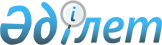 О внесении изменений в решение Райымбекского районного маслихата от 28 декабря 2021 года № 19-74 "О бюджете Райымбекского района на 2022-2024 годы"Решение Райымбекского районного маслихата Алматинской области от 8 июня 2022 года № 30-140
      Райымбекский районный маслихат РЕШИЛ:
      1. Внести в решение Райымбекского районного маслихата "О бюджете Райымбекского района на 2022-2024 годы" от 28 декабря 2021 года № 19-74 (зарегистрирован в Реестре государственной регистрации нормативных правовых актов № 26 360, опубликован 5 января 2022 года в эталонном контрольном банке нормативных правовых актов Республики Казахстан) следующие изменения:
      пункт 1 указанного решения изложить в новой редакции:
      "1. Утвердить районный бюджет на 2022-2024 годы согласно приложениям 1, 2, 3 к настоящему решению соответственно, в том числе на 2022 год в следующих объемах:
      1) доходы 6 371 600 тысяч тенге, в том числе:
      налоговые поступления 108 899 тысяч тенге;
      неналоговые поступления 4 094 тысячи тенге;
      поступления от продажи основного капитала 1 000 тысяч тенге;
      поступления трансфертов 6 257 607 тысяч тенге;
      2) затраты 6 647 186 тысяч тенге; 
      3) чистое бюджетное кредитование 89 538 тысяч тенге, в том числе:
      бюджетные кредиты 160 808 тысяч тенге;
      погашение бюджетных кредитов 71 270 тысяч тенге;
      4) сальдо по операциям с финансовыми активами 0 тенге, в том числе:
      приобретение финансовых активов 0 тенге;
      поступления от продажи финансовых активов государства 0 тенге;
      5) дефицит (профицит) бюджета (-) 365 124 тысяч тенге;
      6) финансирование дефицита (использование профицита) бюджета 365 124 тысячи тенге, в том числе:
      поступление займов 384 808 тысяч тенге;
      погашение займов 71 272 тысяч тенге;
      используемые остатки бюджетных средств 51 588 тенге.
      2. Приложение 1 к указанному решению изложить в новой редакции согласно приложению к настоящему решению.
      3. Контроль за исполнением настоящего решения возложить на постоянную комиссию Райымбекского районного маслихата "По местному самоуправлению, социальному и экономическому развитию, бюджету, торговле, оказанию бытовых услуг, развитию малого и среднего предпринимательства, туризму".
      4. Настоящее решение вводится в действие с 1 января 2022 года. Районный бюджет на 2022 год
					© 2012. РГП на ПХВ «Институт законодательства и правовой информации Республики Казахстан» Министерства юстиции Республики Казахстан
				
      Секретарь районного маслихата

Г. Арипова
Приложение к решению Райымбекского районного маслихата от 8 июня 2022 года № 30-140Приложение 1 к решению Райымбекского районного маслихата от 28 декабря 2021 года № 19-74 "О бюджете Райымбекского района на 2022-2024 годы"
Категория
Категория
Категория
Категория
Сумма 
(тысяч тенге)
Класс
Класс
Класс
Сумма 
(тысяч тенге)
Подкласс
Подкласс
Сумма 
(тысяч тенге)
Наименование
Сумма 
(тысяч тенге)
І. Доходы
6 371 600
1
Налоговые поступления
108 899
01
Подоходный налог
60 000
1
Корпоративный подоходный налог
60 000
04
Hалоги на собственность
25 000
1
Hалоги на имущество
25 000
05
Внутренние налоги на товары, работы и услуги
21 899
2
Акцизы
2 000
3
Поступления за использование природных и других ресурсов
18 549
4
Сборы за ведение предпринимательской и профессиональной деятельности
1 350
08
Обязательные платежи, взимаемые за совершение юридически значимых действий и (или) выдачу документов уполномоченными на то государственными органами или должностными лицами
2 000
1
Государственная пошлина
2 000
2
Неналоговые поступления
4 094
01
Доходы от государственной собственности
2 094
5
Доходы от аренды имущества, находящегося в государственной собственности
2 016
7
Вознаграждения по кредитам, выданным из государственного бюджета
78
06
Прочие неналоговые поступления
2 000
1
Прочие неналоговые поступления
2 000
3
Поступления от продажи основного капитала
1 000
03
Продажа земли и нематериальных активов
1 000
1
Продажа земли
1 000
4
Поступления трансфертов 
6 257 607
01
Трансферты из нижестоящих органов государственного управления
577
3
Трансферты из бюджетов городов районного значения, сел, поселков, сельских округов
577
02
Трансферты из вышестоящих органов государственного управления
6 257 030
2
Трансферты из областного бюджета
6 257 030
Функциональная группа
Функциональная группа
Функциональная группа
Функциональная группа
Функциональная группа
Сумма (тысяч тенге)
Функциональная подгруппа
Функциональная подгруппа
Функциональная подгруппа
Функциональная подгруппа
Сумма (тысяч тенге)
Администратор бюджетной программы
Администратор бюджетной программы
Администратор бюджетной программы
Сумма (тысяч тенге)
Программа
Программа
Сумма (тысяч тенге)
Наименование
Сумма (тысяч тенге)
ІІ. Затраты
6 647 186
01
Государственные услуги общего характера
819 939
1
Представительные, исполнительные и другие органы, выполняющие общие функции государственного управления
388 219
112
Аппарат маслихата района (города областного значения)
45 699
001
Услуги по обеспечению деятельности маслихата района (города областного значения)
44 099
003
1 600
122
Аппарат акима района (города областного значения)
342 520
001
Услуги по обеспечению деятельности акима района (города областного значения)
182 015
003
111 783
113
Целевые текущие трансферты нижестоящим бюджетам
48 722
2
Финансовая деятельность
2 827
459
Отдел экономики и финансов района (города областного значения)
2 827
003
Проведение оценки имущества в целях налогообложения
526
010
Приватизация, управление коммунальным имуществом, постприватизационная деятельность и регулирование споров, связанных с этим
2 301
9
Прочие государственные услуги общего характера
428 893
454
Отдел предпринимательства и сельского хозяйства района( города областного значения)
38 064
001
Услуги по реализации государственной политики на местном уровне в области развития предпринимательства и сельского хозяйства 
38 064
459
Отдел экономики и финансов района (города областного значения)
54 448
001
Услуги по реализации государственной политики в области формирования и развития экономической политики, государственного планирования, исполнения бюджета и управления коммунальной собственностью района (города областного значения)
42 940
113
Целевые текущие трансферты нижестоящим бюджетам
11 508
472
Отдел строительства, архитектуры и градостроительства района (города областного значения)
167 561
040
Развитие обьектов государственных органов 
167 561
492
Отдел жилищно-коммунального хозяйства, пассажирского транспорта, автомобильных дорог и жилищной инспекции района (города областного значения)
168 820
001
Услуги по реализации государственной политики на местном уровне в области жилищно-коммунального хозяйства, пассажирского транспорта, автомобильных дорог и жилищной инспекции
24 583
113
Целевые текущие трансферты нижестоящим бюджетам
144 237
02
Оборона
87 673
1
Военные нужды
18 103
122
Аппарат акима района (города областного значения)
18 103
005
Мероприятия в рамках исполнения всеобщей воинской обязанности
18 103
2
Организация работы по чрезвычайным ситуациям
69 570
122
Аппарат акима района (города областного значения)
69 570
006
Предупреждение и ликвидация чрезвычайных ситуаций масштаба района (города областного значения)
43 369
007
Мероприятия по профилактике и тушению степных пожаров районного (городского) масштаба, а также пожаров в населенных пунктах, в которых не созданы органы государственной противопожарной службы
26 201
03
Общественный порядок, безопасность, правовая, судебная, уголовно-исполнительная деятельность
16 671
9
Прочие услуги в области общественного порядка и безопасности
16 671
492
Отдел жилищно-коммунального хозяйства, пассажирского транспорта, автомобильных дорог и жилищной инспекции района (города областного значения)
16 671
021
Обеспечение безопасности дорожного движения в населенных пунктах
16 671
06
Социальная помощь и социальное обеспечение
823 368
1
Социальное обеспечение
219 677
451
Отдел занятости и социальных программ района (города областного значения)
219 677
005
Государственная адресная социальная помощь
219 677
2
Социальная помощь
554 420
451
Отдел занятости и социальных программ района (города областного значения)
554 420
002
Программа занятости
314 744
004
Оказание социальной помощи на приобретение топлива специалистам здравоохранения, образования, социального обеспечения, культуры, спорта и ветеринарии в сельской местности в соответствии с законодательством Республики Казахстан
27 943
006
Оказание жилищной помощи
2 657
007
Социальная помощь отдельным категориям нуждающихся граждан по решениям местных представительных органов
17 044
010
Материальное обеспечение детей-инвалидов, воспитывающихся и обучающихся на дому
2 426
014
Оказание социальной помощи нуждающимся гражданам на дому
60 682
017
Обеспечение нуждающихся инвалидов протезно-ортопедическими, сурдотехническими и тифлотехническими средствами, специальными средствами передвижения, обязательными гигиеническими средствами, а также предоставление услуг санаторно-курортного лечения, специалиста жестового языка, индивидуальных помощников в соответствии с индивидуальной программой реабилитации инвалида
64 623
023
Обеспечение деятельности центров занятости населения
64 301
9
Прочие услуги в области социальной помощи и социального обеспечения
49 271
451
Отдел занятости и социальных программ района (города областного значения)
44 271
001
Услуги по реализации государственной политики на местном уровне в области обеспечения занятости и реализации социальных программ для населения
33 586
011
Оплата услуг по зачислению, выплате и доставке пособий и других социальных выплат
4 264
050
Oбеспечение прав и улучшению качества жизни инвалидов в Республике Казахстан
6 421
492
Отдел жилищно-коммунального хозяйства, пассажирского транспорта, автомобильных дорог и жилищной инспекции района (города областного значения)
5 000
094
Предоставление жилищных сертификатов как социальная помощь
5 000
07
Жилищно-коммунальное хозяйство
1 557 258
1
Жилищное хозяйство
465 928
472
Отдел строительства, архитектуры и градостроительства района (города областного значения)
465 928
003
Проектирование, развитие и (или) обустройство инженерно-коммуникационной инфраструктуры
424 615
004
Проектирование, развитие и (или) обустройство инженерно- коммуникационной инфраструктуры
41 313
2
Коммунальное хозяйство
711 925
492
Отдел жилищно-коммунального хозяйства, пассажирского транспорта, автомобильных дорог и жилищной инспекции района (города областного значения)
711 925
012
Функционирование системы водоснабжения и водоотведения
4 100
058
Развитие системы водоснабжения и водоотведения в сельских населенных пунктах
707 825
3
Благоустройство населенных пунктов
379 405
492
Отдел жилищно-коммунального хозяйства, пассажирского транспорта, автомобильных дорог и жилищной инспекции района (города областного значения)
379 405
015
Освещение улиц в населенных пунктах
173 023
018
Благоустройство и озеленение населенных пунктов
206 382
08
Культура, спорт, туризм и информационное пространство
691 639
1
Деятельность в области культуры
241 565
472
Отдел строительства, архитектуры и градостроительства района (города областного значения)
52 001
011
Поддержка культурно - досуговой работы 
52 001
819
Отдел внутренней политики, культуры, развития языков и спорта района (города областного значения)
189 564
009
Поддержка культурно-досуговой работы
189 564
2
Спорт
42 277
819
Отдел внутренней политики, культуры, развития языков и спорта района (города областного значения)
42 277
014
Проведение спортивных соревнований на районном (города областного значения) уровне
40 626
015
Подготовка и участие членов сборных команд района (города областного значения) по различным видам спорта на областных спортивных соревнованиях
1 651
3
Информационное пространство
81 679
819
Отдел внутренней политики, культуры, развития языков и спорта района (города областного значения)
81 679
007
Функционирование районных (городских) библиотек
61 670
008
Развитие государственного языка и других языков народа Казахстана
1 136
005
Услуги по проведению государственной информационной политики
18 873
9
Прочие услуги по организации культуры, спорта, туризма и информационного пространства
326 118
819
Отдел внутренней политики, культуры, развития языков и спорта района (города областного значения)
326 118
001
Услуги по реализации государственной политики на местном уровне в области внутренней политики, культуры, развития языков и спорта
37 963
032
Капитальные расходы подведомственных государственных учреждений и организаций
288 155
10
Сельское, водное, лесное, рыбное хозяйство, особо охраняемые природные территории, охрана окружающей среды и животного мира, земельные отношения
65 926
6
Земельные отношения
24 767
463
Отдел земельных отношений района (города областного значения)
24 767
001
Услуги по реализации государственной политики в области регулирования земельных отношений на территории района (города областного значения)
15 580
006
Землеустройство, проводимое при установлении границ районов, городов областного значения, районного значения, поселков, сел, сельских округов
9 187
9
Прочие услуги в области сельского, водного, лесного, рыбного хозяйства, охраны окружающей среды и земельных отношений
41 159
459
Отдел экономики и финансов района (города областного значения)
41 159
099
Реализация мер по оказанию социальной поддержки специалистов
41 159
11
Промышленность, архитектурная, градостроительная и строительная деятельность
23 461
2
Архитектурная, градостроительная и строительная деятельность
23 461
472
Отдел строительства, архитектуры и градостроительства района (города областного значения)
23 461
001
Услуги по реализации государственной политики в области строительства, архитектуры и градостроительства на местном уровне
23 461
12
Транспорт и коммуникации
941 957
1
Автомобильный транспорт
941 957
492
Отдел жилищно-коммунального хозяйства, пассажирского транспорта, автомобильных дорог и жилищной инспекции района (города областного значения)
941 957
023
Обеспечение функционирования автомобильных дорог
40 000
045
Капитальный и средний ремонт автомобильных дорог районного значения и улиц населенных пунктов
901 957
13
Прочие
4 708
9
Прочие
4 708
459
Отдел экономики и финансов района (города областного значения)
4 708
012
Резерв местного исполнительного органа района (города областного значения) 
4 708
14
Обслуживание долга
104 399
1
Обслуживание долга
104 399
459
Отдел экономики и финансов района (города областного значения)
104 399
021
Обслуживание долга местных исполнительных органов по выплате вознаграждений и иных платежей по займам из областного бюджета
104 399
15
Трансферты
1 510 187
1
Трансферты
1 510 187
459
Отдел экономики и финансов района (города областного значения)
1 510 187
006
Возврат неиспользованных (недоиспользованных) целевых трансфертов
8379
024
Целевые текущие трансферты из нижестоящего бюджета на компенсацию потерь вышестоящего бюджета в связи с изменением законодательства
1 037 578
038
Субвенции 
464 221
054
Возврат сумм неиспользованных (недоиспользованных) целевых трансфертов, выделенных из республиканского бюджета за счет целевого трансферта из Национального фонда Республики Казахстан
9
ІІІ. Чистое бюджетное кредитование
89 538
Бюджетные кредиты
160 808
10
Сельское, водное, лесное, рыбное хозяйство, особо охраняемые природные территории, охрана окружающей среды и животного мира, земельные отношения
160 808
9
Прочие услуги в области сельского, водного, лесного, рыбного хозяйства, охраны окружающей среды и земельных отношений
160 808
459
Отдел экономики и финансов района (города областного значения)
160 808
018
Бюджетные кредиты для реализации мер социальной поддержки специалистов
160 808
Категория
Категория
Категория
Категория
Сумма 
(тысяч тенге)
Класс
Класс
Класс
Сумма 
(тысяч тенге)
Подкласс
Подкласс
Сумма 
(тысяч тенге)
Наименование
Сумма 
(тысяч тенге)
Погашение бюджетных кредитов
71 270
5
Погашение бюджетных кредитов
71 270
01
Погашение бюджетных кредитов
71 270
1
Погашение бюджетных кредитов, выданных из государственного бюджета
71 270
Функциональная группа
Функциональная группа
Функциональная группа
Функциональная группа
Функциональная группа
Сумма 
(тысяч тенге)
Функциональная подгруппа
Функциональная подгруппа
Функциональная подгруппа
Функциональная подгруппа
Сумма 
(тысяч тенге)
Администратор бюджетных программ
Администратор бюджетных программ
Администратор бюджетных программ
Сумма 
(тысяч тенге)
Программа
Программа
Сумма 
(тысяч тенге)
Наименование
Сумма 
(тысяч тенге)
Сальдо по операциям с финансовыми активами
0
Категория
Категория
Категория
Категория
Сумма 
(тысяч тенге)
Класс
Класс
Класс
Сумма 
(тысяч тенге)
Подкласс
Подкласс
Сумма 
(тысяч тенге)
Наименование
Сумма 
(тысяч тенге)
Поступления от продажи финансовых активов государства
0
Категория
Категория
Категория
Категория
Сумма 
(тысяч тенге)
Класс
Класс
Класс
Сумма 
(тысяч тенге)
Подкласс
Подкласс
Сумма 
(тысяч тенге)
Наименование
Сумма 
(тысяч тенге)
V. Дефицит (профицит) бюджета
-365 124
VI. Финансирование дефицита (использование профицита) бюджета
365 124
7
Поступления займов
384 808
01
Внутренние государственные займы
384 808
2
Договоры займа
384 808
8
Используемые остатки бюджетных средств
51 588
01
Остатки бюджетных средств
51 588
1
Свободные остатки бюджетных средств
51 588
Функциональная группа
Функциональная группа
Функциональная группа
Функциональная группа
Функциональная группа
Сумма (тысяч тенге)
Функциональная подгруппа
Функциональная подгруппа
Функциональная подгруппа
Функциональная подгруппа
Сумма (тысяч тенге)
Администратор бюджетной программы
Администратор бюджетной программы
Администратор бюджетной программы
Сумма (тысяч тенге)
Программа
Программа
Сумма (тысяч тенге)
Наименование
Сумма (тысяч тенге)
16
Погашение займов
71 272
1
Погашение займов
71 272
459
Отдел экономики и финансов района (города областного значения)
71 272
005
Погашение долга местного исполнительного органа перед вышестоящим бюджетом
71 270
022
Возврат неиспользованных бюджетных кредитов, выданных из местного бюджета
2